BIRTHLIGHT 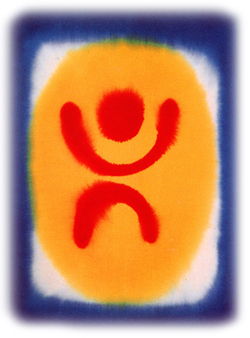 Group Practice Class Form(To be completed after each class you teach)YOUR COMMENTS ON THE CLASS:WHAT WENT WELL?WHAT DID NOT GO SO WELL & WHY?WHAT WOULD YOU HAVE LIKED TO DO DIFFERENTLY & WHY?  Class No:Your Name:Venue:Date:Time of Class:Duration of Class:Group Size:Women’s Names & Weeks of Pregnancy  / Baby’s Names & Ages: